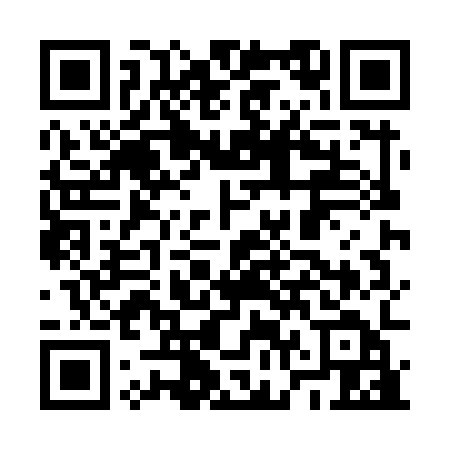 Ramadan times for Lambach, AustriaMon 11 Mar 2024 - Wed 10 Apr 2024High Latitude Method: Angle Based RulePrayer Calculation Method: Muslim World LeagueAsar Calculation Method: ShafiPrayer times provided by https://www.salahtimes.comDateDayFajrSuhurSunriseDhuhrAsrIftarMaghribIsha11Mon4:424:426:2512:143:256:056:057:4212Tue4:394:396:2312:143:266:066:067:4413Wed4:374:376:2112:143:276:076:077:4514Thu4:354:356:1912:143:286:096:097:4715Fri4:334:336:1712:133:296:106:107:4916Sat4:314:316:1512:133:306:126:127:5017Sun4:284:286:1312:133:306:136:137:5218Mon4:264:266:1112:123:316:156:157:5319Tue4:244:246:0912:123:326:166:167:5520Wed4:224:226:0712:123:336:186:187:5721Thu4:194:196:0512:123:346:196:197:5822Fri4:174:176:0312:113:356:216:218:0023Sat4:154:156:0112:113:366:226:228:0224Sun4:124:125:5912:113:366:246:248:0425Mon4:104:105:5712:103:376:256:258:0526Tue4:084:085:5412:103:386:276:278:0727Wed4:054:055:5212:103:396:286:288:0928Thu4:034:035:5012:093:406:296:298:1029Fri4:014:015:4812:093:406:316:318:1230Sat3:583:585:4612:093:416:326:328:1431Sun4:564:566:441:094:427:347:349:161Mon4:534:536:421:084:437:357:359:182Tue4:514:516:401:084:437:377:379:193Wed4:484:486:381:084:447:387:389:214Thu4:464:466:361:074:457:407:409:235Fri4:434:436:341:074:457:417:419:256Sat4:414:416:321:074:467:427:429:277Sun4:384:386:301:074:477:447:449:298Mon4:364:366:281:064:477:457:459:319Tue4:334:336:261:064:487:477:479:3310Wed4:314:316:241:064:497:487:489:35